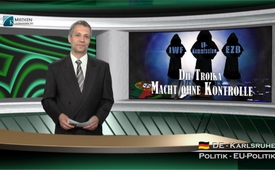 Тройка - бесконтрольная власть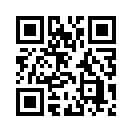 В пределах ЕС Еврогруппу формируют страны, использующие евро в качестве национальной валюты. К началу кризиса евро в 2010 году их правительства, представленные министрами финансов этих стран, поручили Международному валютному фонду, Европейскому центральному банку и Европейской комиссии контролировать правительства стран, переживающих кризис.Добрый день и добро пожаловать в студию Клагемауэр ТВ. Спасибо, что вы снова подключились к нам.

В пределах ЕС Еврогруппу формируют страны, использующие евро в качестве национальной валюты. К началу кризиса евро в 2010 году их правительства, представленные министрами финансов этих стран, поручили Международному валютному фонду, Европейскому центральному банку и Европейской комиссии контролировать правительства стран, переживающих кризис. Эти три учреждения – потому что они руководящая группа – получили название «тройка». 
Тройка послала в каждую из стран - Грецию, Португалию, Ирландию и Кипр до сорока экспертов для того, чтобы вести переговоры с их правительствами о мерах жёсткой экономии. Эти чиновники имеют большую власть. Они предписывают странам то, что им следует делать. Тройка выдала срочные кредиты только тогда, когда указанные ими предписания были удовлетворены. Страны – члены еврогруппы, имеющие долги, должны подчиниться учреждению, о котором не было сказано ни в одном европейском договоре и ни в одной конституции. Это учреждение имеет неконтролируемую и неподотчётную парламенту и общественности власть.
Филипп Легрен, бывший советник Европейской комиссии о работе тройки выразился так: «Никем не избранные, никому неподотчётные и часто даже не компетентные чиновники из Брюсселя принимают решения над людьми, к которым они не имеют никакого отношения и перед которыми им не нужно отчитываться. Это не функционирует».
Здесь вновь чётко проясняется, что в современной  Европе происходят огромные смещения власти, чрез которые уменьшается авторитет исходящий «из народа», но взамен умножается управление технократами из отрасли лоббистов и крупной промышленности, которые принимают решения над народами Европы.
По этой теме вы можете посмотреть выпуски:
Нобелевская премия для ЕС  есть позор
Кризис Греции — Фарофакис в критическом  интервью
Демоктатический путь Греции из-за  ЕВРО-Кризиса

Доброго Вам вечера!от .Источники:Originalauszüge aus dem Film von Árpád Bondy und Harald Schumann (2015): 
„Macht ohne Kontrolle – Die Troika“
https://denkraum.wordpress.com/2015/02/25/die-troika-macht-ohne-kontrolle-augenoffner-auf-arte/Может быть вас тоже интересует:---Kla.TV – Другие новости ... свободные – независимые – без цензуры ...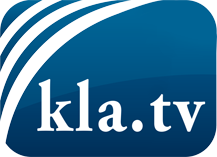 О чем СМИ не должны молчать ...Мало слышанное от народа, для народа...регулярные новости на www.kla.tv/ruОставайтесь с нами!Бесплатную рассылку новостей по электронной почте
Вы можете получить по ссылке www.kla.tv/abo-ruИнструкция по безопасности:Несогласные голоса, к сожалению, все снова подвергаются цензуре и подавлению. До тех пор, пока мы не будем сообщать в соответствии с интересами и идеологией системной прессы, мы всегда должны ожидать, что будут искать предлоги, чтобы заблокировать или навредить Kla.TV.Поэтому объединитесь сегодня в сеть независимо от интернета!
Нажмите здесь: www.kla.tv/vernetzung&lang=ruЛицензия:    Creative Commons License с указанием названия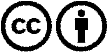 Распространение и переработка желательно с указанием названия! При этом материал не может быть представлен вне контекста. Учреждения, финансируемые за счет государственных средств, не могут пользоваться ими без консультации. Нарушения могут преследоваться по закону.